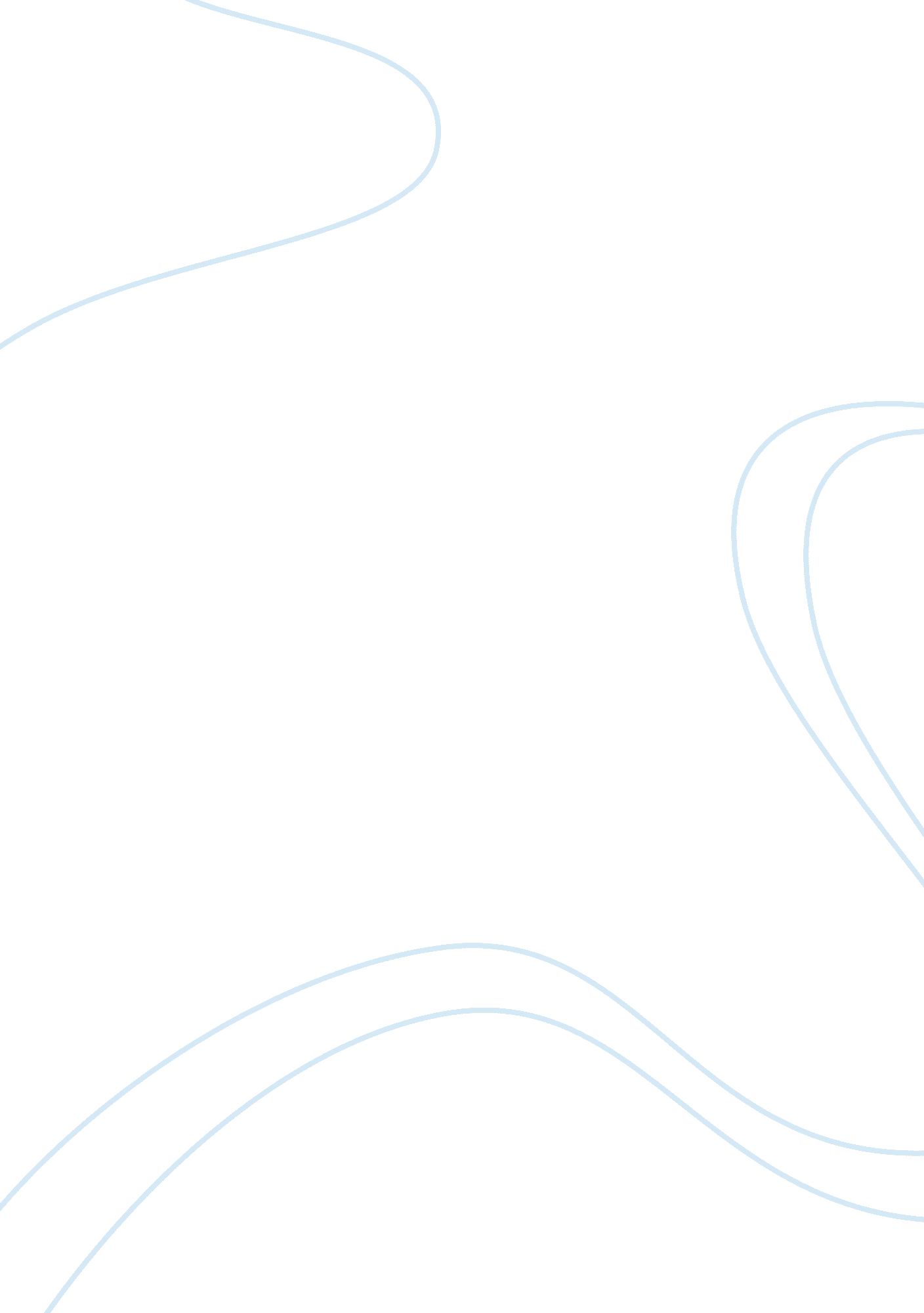 A conversation between two university studentsEducation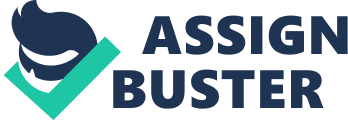 Me: Hallo Chege. Wow! That is a beautiful shirt with the latest trendy design. I bet all ladies will be admiring at you now. 
Chege: Thanks man, I usually see you in class but haven’t gotten your name yet. 
Me: I am Thomas Otieno. By the way, I saw you at Jane’s birthday party on Friday night but could not get a chance to talk to you. The reason why I asked to meet you is that I want us to be friends. 
Chege: By the way that party was awesome. In fact, I seem to like Jane’s best friend, Ann. Now back to the topic, how do you want me to help you with academics? 
Me: I just want to learn your academic strategies so that I may also improve on my grades buddy. Let me study your patterns and strategies of studying for my benefit. (I said with a confident look at his face.) 
Chege: You look like a serious dude buddy. I have no problem with that. Take my number so that we may make an arrangement to discuss on the way forward. We will be exchanging some ideas in the entire process because I believe in joint academic work than individual study. 
Me: Cool. Then at least we have something in common. I also believe in collaborative learning. (I said to him tapping on his shoulder. We exchanged our telephone numbers and parted ways.) 
Chege: See you around buddy. By the way, say hi to Jane when you see her. 
Me: I will my friend, and I will say hi to her if I happen to meet her. See you around. 